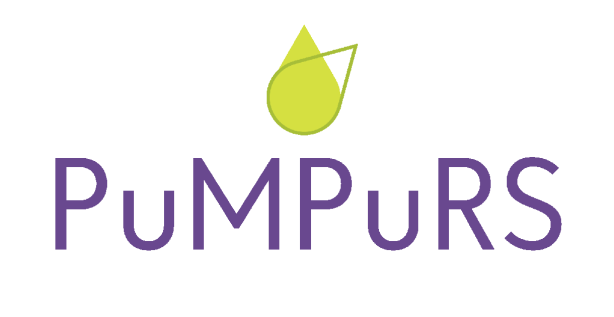 Uzmanību! Viesītes novada pašvaldība uzsāk dalību projektā “PuMPuRS”,kas sniedz 5.-12. klašu skolēniem iespēju pieteikties šādam atbalstam:
 Konsultācijas (pedagogs, psihologs, sociālais pedagogs, pedagoga palīgs, speciālās izglītības pedagogs, surdotulks, asistents, logopēds, ergoterapeits);
 Kompensācija par:
- sabiedriskā transporta biļetēm (nokļūšanai  no dzīvesvietas izglītības iestādē)
- individuālās lietošanas priekšmetiem (apģērbs, apavi, higiēnas preces)
- speciālo transportu (izglītojamiem ar invaliditāti).Aicinām pieteikties ieinteresētos skolēnus un viņu vecākus iesniedzot zemāk minēto rakstisko iesniegumu klašu audzinātājām.Vēlos pieteikt savu dēlu/ meitu ____________________  projekta “PuMPuRS” ietvaros šādām aktivitātēm (atzīmēt interesējošo):KonsultācijasPedagogs  (norādīt mācību priekšmetu/s: ___________________ )PsihologsSociālais pedagogsSpeciālās izglītības pedagogsSurdotulksAsistentsLogopēdsErgoterapeitsKompensācijasSabiedriskā transporta biļetēmIndividuālās lietošanas priekšmetiem (apģērbs, apavi, higiēnas preces)Speciālajam transportam (izglītojamiem ar invaliditāti)Vecāka/ aizbildņa vārds, uzvārds ___________________Paraksts _________________Datums _____________